.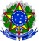 MINISTÉRIO DA EDUCAÇÃOINSTITUTO FEDERAL DE EDUCAÇÃO, CIÊNCIA E TECNOLOGIA SUL-RIO-GRANDENSE CÂMPUS AVAÇADO INTERMEDIÁRIO NOVO HAMBURGODEPARTAMENTO DE ENSINOANEXO 01:  FORMULÁRIO DE ENTREGA DA  DOCUMENTAÇÃONome do(a) Candidato(a): __________________________________________________________Turma atual: _______________________           Turno desejado: ______________________Assinatura do(a) Candidato(a): ______________________________________Nome do responsável legal: ____________________________________________Assinatura do responsável legal: ________________________________________Checklist da DocumentaçãoChecklist da Documentaçãoa. Laudo médico ou psicológico de incompatibilidade para frequentar o turno atual.b. Contrato de Estágio devidamente reconhecido na instituição.c. Contrato de Trabalho e/ou Carteira de Trabalho devidamente registrada.d. Atestado de matrícula de cursos profissionalizantes ou de aperfeiçoamento.Total de Documentos entregues: